Публичный докладМБОУ «Сагасидейбукская  средняя общеобразовательная школа»                   с.  Сагаси-Дейбук, Каякентского района, РДпо итогам 2022/2023 учебного года. Средняя общеобразовательная школа    функционирует с 1936 года. Школа имеет Устав, лицензию серия 05Л01 № 0004067 регистрационный № 9651, выдана 18.06.2020г., свидетельство о государственной аккредитации  05А01  № 0001966  регистрационный   № 7041, выдана  14.07.2020 г. 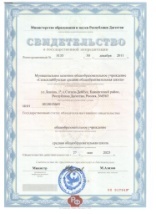 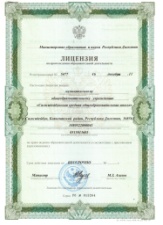 С этими документами можно ознакомиться  на стенде школы и на школьном сайте   ( http://sagas.dagestanschool.ru/) раздел «Документы».Школа продолжает использовать в своей работе  традиционную  организацию учебно-воспитательного процесса. Введение сдвоенных уроков позволило сократить количество учебных предметов в течение дня с 6-ти до 3-х, уменьшить время на подготовку домашних заданий школьниками. При этом у детей остается достаточно времени на занятия спортом, занятия в соответствии с собственными интересами, на сон. Школа 2-11 классах работает  в режиме 6- дневной учебной недели,  где нагрузка равномерно  распределена.  1 классы обучаются режиме 5- дневной учебной недели.В школе используется календарный план, состоящий из 4  учебных четвертей.   Между учебными четвертями  проходят каникулы продолжительностью  не менее 1 недели.  Распределение каникулярного времени в течение учебного года между учебными периодами так же дает положительные результаты снижения утомляемости и сохранения здоровья учащихся.В 3-9  классах аттестация проводится в каждой учебной четверти.В 10-11 классах аттестация проводится по полугодиям.           Продолжительность уроков 1-х классов составляет 35 минут в первой  четверти, 40 минут - во второй и в третьей четверти, 45 минут в четвертой четверти.	Продолжительность уроков 2-11 классов составляет 45 минут в первой и в четвертой четверти, 40 минут - во второй и в третьей четверти.	Обучение иностранному языку начинается со 2-го класса.	Все учебники, по которым ведется обучение на базовом   уровне, утверждены приказом Министерства образования и науки РФ.На 1 сентября в школе обучалось 516 учащихся в 28 классах. На конец учебного года число обучающихся школы составило  508  человек, которое распределено по ступеням обучения следующим образом: - начальная школа – 238 обучающихся – 46,9%- среднее звено – 234 обучающихся –  46,0%- старшее звено - 36 обучающихся -  7,1%Задачами работы педагогического коллектива школы на 2022 – 2023 учебный год являлись:повышение качества образования и создание условий для развития познавательных интересов и способностей учащихся  через рост профессиональной компетентности педагогического коллектива; повышение уровня подтверждения обучающимися оценок на промежуточной и государственной (итоговой) аттестации; продолжение развития здоровьесберегающей среды, способствующей сохранению здоровья школьников, формирующей  у них  навыки саморегуляции и безопасного   поведения, потребность  в здоровом образе жизни; воспитание творческой и общественно активной личности, способной  реализовать себя в современном мире; укрепление  учебно-материальной базы образовательного процесса для успешной реализации образовательной программы школы.Образовательный процесс осуществляют 42 педагогических работника. Учительский коллектив стабилен, большинство педагогов работают в данном образовательном учреждении свыше 15 лет, и имеют следующий  квалификационный уровень: Ведется работа по информатизации школьного образования:накапливается база электронных и цифровых образовательных ресурсов в целях совершенствования урочной и внеурочной работы с обучающимися; используются образовательные ресурсы сети Интернет;обобщается актуальный педагогический опыт по внедрению ИКТ в образовательный процесс; обеспечивается  открытость работы школы: регулярно обновляется школьный сайт.	Материально-техническая база школы продолжает пополняться современным оборудованием и информационно-коммуникационными средствами обучения. В школе имеется:Компьютерные классы – 2Всего компьютеров:   17из них:-в основном здании – 12-в здании начальной школы – 5- ноутбуков -1Мультимедийные проекторы - 4Интерактивные доски – 3Компьютерной техникой  оборудованы:- учебные кабинеты (кроме кабинетов информатики) –   физики, химии, математики, начальных классов.- используют переносную технику (ноутбук и мультимедийную установку) – музыки, ИЗО- административные помещения – 2 (бухгалтер, секретарь),  учительская – 2;-библиотека- 1; - На всех компьютерах переустановлено программное обеспечение (продлена лицензия).- Используется операционная система Windows 7 и Windows 10.- Установлен Офисный пакет Office 2007, OpenOffce.org- Установлено СПО: архиваторы IZArc 4.1.6 7-Zip., программа для чтения PDF-файлов AdbeRdr705_rus_full , FREE PASCAL  на компьютерах в кабинете информатики, подключенным с сети Интернет установлен бесплатный  контент – фильтр Интернет Цензор.         В течение учебного года проводился мониторинг подготовки обучающихся 9, 11 классов  к  государственной (итоговой) аттестации, в процессе проведения соблюдались все требования  к независимой оценке качества знаний школьников. В апреле 2023 года   проведена проверка уровня освоения стандарта обучающимися  4 классов (математика, русский язык, литературное чтение, окружающий мир).                        При 100% успеваемости 95% обучающихся, подтвердили результаты обучения по итогам  аттестации. Согласно плану работы школы в конце мая проводилась промежуточная аттестация обучающихся 5-8, 10 классов. Программа промежуточной аттестации предусматривала контроль освоения обучающимися учебных программ по математике, русскому языку, родному языку.  В 5-7 классах были проведены контрольные работы в присутствии заместителя директора по УВР.  В 8-х и 10 классах промежуточная аттестация была проведена в различных формах.   По итогам промежуточной аттестации были подведены следующие итоги.Промежуточная аттестация по итогам 2022-2023 учебного года  проведена в 5-8, 10 классах в форме контрольных работ. Обучающиеся сдавали по три испытания, перечень которых утвержден приказом директора школы.  Итоги 2022-2023 учебного года в сравнении с предыдущими учебными  годами выглядят следующим образом:                Анализ состояния качества знаний, умений и навыков обучающихсяПоказатели успеваемости по классам на конец                              2022-2023 учебного года.Анализ образовательного процесса показывает, что педагогический коллектив наиболее жестко стал руководствоваться критериями оценки знаний, умений и навыков обучающихся и как следствие некоторое снижение показателей качества знаний.    Государственная итоговая аттестация.К государственной (итоговой) аттестации были допущены 35 выпускников 9-го класса.  Успешно справились с ГИА и получили аттестаты о соответствующем уровне образования 20 учащихся. Не справились с ОГЭ по русскому языку следующие ученики: При проведении ГИА-IX в текущем году:- проверка экзаменационных работ организовано с использованием программного обеспечения на региональном уровне;- изменение и практическое приближение к схеме проведения ЕГЭ схемы проведения ГИА, предусматривающей перемещение обучающихся из своих школ. Все экзамены обучающиеся сдавали в письменной форме с использованием новых контрольно-измерительных материалов, разработанных Федеральной службой по надзору в сфере образования и науки РФ. Обучающиеся IX классов сдавали ГИА по русскому языку, математике и два экзамена по выбранным предметам.                                             Результаты ОГЭ   2023 года.К государственной (итоговой) аттестации были допущены 16  выпускника 11-го класса, 14 успешно её прошли и получили аттестаты о среднем общем образовании.                                        Результаты ЕГЭ   2023 года.Итого ВОШ и участие в конкурсах, творческая работа коллектива.	  Несмотря на обучение в 2 смены в школе удалось создать условия для интеллектуального и творческого развития личности школьника, развития его мотивационной сферы во внеурочной деятельности. С большим желанием и результативно дети участвуют в школьных и районных конкурсах. Школьным этапом предметных олимпиад охвачено более 35 % обучающихся школы  В муниципальном этапе ВОШ  19  учащихся стали  победителями и призёрами. В региональном этапе ВОШ – 22  учащаяся 9 «а» класса Нурмагомедова Тавзинья Биарслановна стала призером олимпиады по МХК. (учитель Магомедова З.Г.).        Участие в муниципальных конкурсах  отражено в следующей таблице:      Участие в республиканском  этапе конкурсов  отражено в следующей таблице:              Участие в федеральном   этапе конкурсов  отражено в следующей таблице:Спортивно-массовая работа  по школьному плану. Спортивный зал ежедневно работал до 20-00, учащиеся активно посещали секции «Волейбол», «Футбол».Ежегодно и результативно обучающиеся школы принимают участие во всехспортивных мероприятиях района,  занимают   призовые  места по волейболу среди юношей и девушек, легкой атлетике, военно- спортивным видам спорта.Результативность спортивно-массовой работы на муниципальном уровне:Футбол  3 класы – 1 место;классы– 1 место;классы – 1 место;           В течение учебного года в каждом классе проводится большая просветительская работа по пропаганде здорового образа жизни, профилактике дорожно-транспортного травматизма, противопожарной безопасности и правилам поведения на воде. Лекции читают психологи, привлекаются специалисты правоохранительных органов и работники медицинских учреждений.Медицинскую помощь и консультации обучающиеся получают в специально оборудованном и оснащенном всем необходимым для оказания  первой медицинской помощи кабинете.      В школе  осуществляется взаимодействие со всеми заинтересованными общественными организациями и правоохранительными органами по профилактике   табакокурения, алкоголизма, наркомании, правонарушений  среди детей и несовершеннолетних подростков.     Безопасность обучающихся  соответствует требованиям основных нормативных документов.  	Школа оснащена пожарной сигнализацией. В течение года проводились тренировочные эвакуации обучающихся и работников школы, отрабатывались навыки поведения в экстремальных ситуациях. Педагогический коллектив ежегодно проходит инструктаж по выполнению требований техники безопасности и соблюдению пожарной безопасности.	Охрана жизни и здоровья детей является одним из приоритетных направлений работы школы, чему помогает реализация общешкольной  программы «Здоровье».	Забота о сохранении и укреплении здоровья, формирования здорового образа жизни учащихся также является приоритетным направлением деятельности педагогического коллектива и носит системный характер. В течение всего учебного года было организовано горячее питание учащихся, обеспечивался оптимальный температурный режим в помещениях, осуществлялся контроль над состоянием техники безопасности, противопожарной безопасности, соблюдением санитарно-гигиенических норм и правил. Ежегодно проводятся медицинские осмотры детей и работников школы, Дни здоровья, традиционные мероприятия, физкультминутки, спортивные соревнования, тематические классные часы и многое другое. В 2022-23 учебном году классными руководителями проведено 874  классных часов. Среди них обязательные классные часы «Разговор о важном» еженедельно, классные часы, которые проводятся 1 раз в месяц: по ПДД, здоровый образ жизни, толерантность и тематические классные часы, рекомендованные к проведению в каждом модуле плана воспитательной работы. Кроме этого классные руководители проводили беседы, организационные классные часы, где проводились необходимые и обязательные инструктажи с учащимися. Мероприятия проводились  в каждом из модулей: Модуль «Патриот России»:Классные часы «День Единства», 5-11  классы, охват 256 учащихся.Онлайн-урок «Наука побеждать». Охват 42 учащихся.Классные часы «День героев».  5- 11 классы, охват 256 учащихся.Приняли участие в республиканском конкурсе «Наследие Великой Победы» (охват 4 учащихся и 2 педагога).Провели классные часы в 1-11 классов (охват 486 учащихся), посвященных празднованию Дня Победы.5-6 мая провели патриотические акции «Георгиевская ленточка» и «Я помню! Я горжусь!», в акциях приняли участие учащиеся 10-11 классов - члены РДШ «Волонтеры» в количестве 16 учащихся (раздали 32 георгиевских ленточек и 18 листовок). Общешкольное мероприятие «Гордимся славою своей!» к 9 мая (организовали и повели Совет старост школы – 38 учащихся).Акцию «Ласточки Победы!» (охват 34 учащихся).Провели классные часы в 6-8 классах на тему «Что мы знаем о России?» (охват 125 учащихся).  Классные часы на тему «Битва под Сталинградом» в 9-11 классах (охват  82 учащихся). Урок-реконструкция «Без срока давности» 4-11 классы, (охват 317 учащихся).День единых действий 3-11 классы (охват 360 учащихся).Беседы на уроках  истории «День полного освобождения Ленинграда от вражеской блокады» в 5-11 классах (охват 252  учащихся).Акцию «Блокадный хлеб» (охват 24 учащихся).Классные часы на тему «День памяти Холакоста» в 4-8 классах (охват 232 учащихся).Классные часы на тему «Битва под Сталинградом» в 9-11 классах (охват  82 учащихся).Праздничное мероприятие «День Защитника Отечества» (охват 24 учащихся).Классные часы, посвященные Дню Защитника Отечества в 1-11 классах (охват 484 учащихся).Акции:  «Армейский чемоданчик» (охват 25 учащихся), «Уроки Мужества» (охват 256 учащихся), Флешмоб «Зведная слава России» (охват 21 учащихся).Уроки мужества  20-24 февраля, 1-11 классы (охват 384 учащихся).Духовно-нравственное воспитание в школе ведется планово, системно и является одним из приоритетных направлений в области воспитательной деятельности школы. Для реализации данного направления на основе нормативно – правовых документов федерального, регионального и районного уровня в школе создана модель гражданско-патриотического воспитания. Цель: Создание условий для активной, содержательной, системной деятельности коллектива педагогов, учащихся, родителей школы по становлению и личностному развитию юных россиян в процессе формирования активной жизненной позиции и чувства ответственности за свой личный выбор и за будущее России. Содержание обучения и воспитания в школе направлено на создание условий гражданско-патриотического воспитания с учетом возрастных особенностей учащихся. Педагогический и ученический коллективы вели активную, творческую работу по подготовке и проведению мероприятий, посвященных,76-летию Победы. Особое место в плане воспитательной работы заняла творческая работа по пополнению сведений об учителях, работавших в разные годы в школе и участвовавших в ВОВ.  «Уроки Мужества» стали поистине открытыми классными часами для всех ученических коллективов. Согласно плану патриотического воспитания проведены следующие мероприятия: Модуль «Работа с родителями»:Родительские уроки «Прав ребенка» 1-6 классы. Охват 196 учащихся.Родительские уроки в 7-11 классах с инпектором  ПДН. Охват 256 учащихся.Родительское собрание по профилактике ДТП (охват 145 родителей),Организовали  участие родителей учащихся в онлайн родительском собрании «Внимание, родители, дети на дороге!»  (охват 168 родителей).Модуль ««Мы за жизнь»:Классные часы «Антитеррор. Безопасность для детей». 2-4 классы. Охват 169 учащихся.Классные часы «Необъявленная война» 10-11 классы. Охват 42 учащихся. Просмотр фильма «Антология терроризма».Классные часы «Необъявленная война» 5-6  классы. Охват 105 учащихся. Просмотр фильма «Антология терроризма».Классные часы «Необъявленная война» 9  классы. Охват 39 учащихся. Просмотр фильма «Антология терроризма».Беседы в 10-11 классах «Профилактика экстремизма и противодействие идеологии терроризма» с инспектором ПДН майором полиции Абдулгапаровым К.М.Открытые уроки «Память о Беслане» 5-8 классы. Охват 175 учащихся.Акция «Мы против экстемизма и терроризма» Охват 44 учащихся.Беседы « Как обезопасить себя в современном мире» 1-4 классы. Охват 235 учащихся.Беседы «Влияние еррористических актов на жизни людей» в 5-11 классах. Охват 214 учащихся.Круглый стол « Законодательство РФ о террористической деятельности». Охват 31 учащихя.Уроки «Террористические организации и методы борьбы с ними». Охват 38 учащихся.Классный час «Живи правильно». Охват 19 учащихся.Классные часы « Недопустимость участия детей и подростков в несанкционированных акциях и митингах». Охват 42 учащихся.Совещание с учителями «Обеспечение безопасности в школе». Охват 42 учителя.Беседы «Коррупция и терроризм-связь мужду ними». 10-11 классы. Охват 42 учащихся.Просмотр фильма «Живи ради Бога!». 5-11 классы. Охват 256 учащихся.Беседы «Правила поведения при угрозе террористиеского акта». Охват 69 учащихся.Беседы «Как вести себя в опасной ситуации?». Охват 42 учащихся.Классные часы «Терроризм  в современном мире». Охват 56 учащихся. В 10-11 классах повели беседы на тему «Виды террористических организаций» на уроках ОБЖ  (охват 41 учащихся).В 8-9 классах повели беседы на тему «Война невидимого фронта - терроризм» (охват 75  учащихся).В 6-7 классах повели беседы на тему «Как вести себя при угрозе террористического акта» (охват 93 учащихся).В 4-х классах провели классные часы на тему «Путешествие на остров Берегиня» (охват 53 учащихся).Беседы на классных часах на тему «Как себя вести при угрозе террористического акта» в 8-11  классах с приглашением инспектор ПДН майора полиции Абдулгапарова К.М. (охват 121 учащихся).Беседы на классных часах на тему «Основные террористические организации в мире» в 6   классах (охват 55 учащихся).Классные часы «Права и обязаности ребенка». Охват 169 учащихся.Классные часы «Остановись у преступной черты». 7-8 классы. Охват 70 учащихся.Классные часы « Твои права и обязаности» 2-3 классы. Охват 108 учащихся.Классные часы «Я в ответе за свои поступки» 4-6 классы. Охват 166 учащихся.Беседы «Какие мероприятия являются незаконными». Охват 67 учащихся.Классные часы «Права и обязаности ребенка». Охват 164 учащихся.Беседы «Права человека и терроризм» 607 классы. Охват 93 учащихся.В 9-11 классах повели беседы на тему «Уголовная отвестственость за террористическую деятельность» (охват 78  учащихся).Модуль «Этнокультурное воспитание»:Классные часы на тему «Дети – цветы жизни» в 1-8 классах (охват 434 учащихся),Акция – рисунок на асфальте « 1 июня – День защиты детей!» (охват 48 учащихся).Классные часы «Дагестан – моя семья , Россия – моя родина!» в 1-11 классах (охват 384 учащихся).Провели классные часы в 6-8 классах на тему «Что мы знаем о России?» (охват 165 учащихся).  Модуль «Детские общественные объединения»:Урок добра «Чтобы радость людям дарить,надо лобрым и вежливым быть». Экологический десант «Посади дерево».Споривная акция «Здоровым быть модно!.Акция «Веселый доктор».Акция «Мы рядом!».Классные часы «Сквернословие и здоровье» в 9 классах (охват 39 учащихся).Акция «Молодеж против наркотиков».Уроки экологии « Береги планету!».Модуль «Ключевые общешкольные дела»:Инструктаж детей по БДД (каждую четверть) 1-11 классы  (охват 516 учащихся)Совещание  по  профилактическому мероприятию «Внимание – дети» с учителями каждый квартал (охват 26 учителей).«Марафон здоровья» в рамках которого провели: игровые уроки в 1 –х классах, во 2-3 классах – «Веселые старты», в 4 классах – «Безопасное колесо», в 5- 11 классах – «Осенний кросс» (охват 500  учащихся)Классные часы «Безопасный интернет». 5-10 классы. Охват 248 чащихся.Круглый стол «Как обезопасить себя в сети Инернет». 11 класс. Охват 19 учащихсяВ работе библиотеки просматривается тесная связь нравственного воспитания с патриотическим воспитанием. Одним из приоритетных направлений библиотеки является формирование у учащихся любви к Отечеству, своей истории, к малой родине, личной ответственности за происходящее вокруг, чѐткой гражданской позиции. Ежегодно библиотекой (заведующая библиотекой Рабаданова  А.Р.) проводится цикл мероприятий: Выставка, посвященная Дню Единства народов Дагестана,Выставка «М. Гамидов – народный деятель»,Выставка «Моя Россия – единая Россия».Показателем эффективности гражданско-патриотического воспитания является формирование и развитие у школьников социальной активности, которая проявляется в социальных и гражданских акциях милосердия и разнообразных творческих конкурсах. Спортивно-оздоровительное направление осуществлялось в рамках программы «Здоровье». Забота о сохранении и укреплении здоровья, формирования здорового образа жизни учащихся также является приоритетным направлением деятельности педагогического коллектива и носит системный характер. В течение всего учебного года было организовано горячее питание учащихся, обеспечивался оптимальный температурный режим в помещениях, осуществлялся контроль над состоянием техники безопасности, противопожарной безопасности, соблюдением санитарно-гигиенических норм и правил. Ежегодно проводятся медицинские осмотры детей и работников школы, Дни здоровья, традиционные мероприятия, физкультминутки, спортивные соревнования, тематические классные часы и многое другое. Результат: 1. Реализация программы «Единство» систематизирует работу педагогического коллектива в данном направлении. 2. Стабильны результаты спортивных достижений. Проблемное поле: Спортивная база школы оснащена на 35%. Нет спортивного зала, не  хватает гимнастических снарядов, мячей. Возможные пути решения проблем: 1. Систематический контроль выполнения программы «Здоровье» всеми членами педагогического и ученического коллективов со стороны администрации. Наш педагогический коллектив рассматривает нравственность, духовность как основу личности, поэтому формированию целостной научно-обоснованной картины мира, развитию познавательных способностей, приобщению к общечеловеческим ценностям и присвоению этих ценностей уделяет особое, приоритетное место в воспитательной деятельности. Уровень воспитанности, этика, вопросы нравственности постоянно являются предметом обсуждения на классных и внеклассных мероприятиях. Общекультурное и социальное направления реализуются через общешкольные мероприятия и внеурочную деятельность. Стало традицией проведение «Дня Матери». В самом начале декабря заработала декада «Мастерская Деда Мороза». Она включала в себя: изготовление игрушек для елки, оформление фойе, коридоров школы и актового зала, новогодние представлениями. Своеобразно, с изысканным вкусом были оформлены помещения начальной школы.    В школе ведется экологическая работа среди учащихся, родителей, учителей и населения села. Проблемы экологического воспитания решаются на классных часах, экологических праздниках и конференциях, родительских собраниях, педагогических советах, на уроках и во внеурочное время. На уроках окружающего мира, биологии, географии, химии, физики учащиеся знакомятся с основными законами экологии, с целью понимания принципов сбалансированного существования природы и общества. Ежегодно в школе проводится акция «Покормите птиц зимой» 1-8 классы под руководством классных руководителей. В октябре приняли участие в субботнике по уборке территории колы. В классах проводились экоуроки с использованием ИКТ. Школа 3-й год продолжает участвовать во Всероссийском конкурсе «Зеленая планета», «День птиц». В школе создан на базе 8-х классов волонтерский отряд «Волонтеры. Экологи» под руководством старшей вожатой Сулеймановой А.М..Мероприятия,  проводимые в данном направлении:Акция «Посади дерево» - 20 учащихся,Конкурс детского рисунка «Эколята –друзья и защитники природы2 – 1-4 классы (охват  223 учащихся), «Весенняя неделя добра» -134 учащихся, Акция «Благоустройство территории» - 10-11 классы – 42 учащихся, Акция «Забота о птицах» - 1-8 классы – 34 учащихся,Акция «Цветы – стихи природы» - 6 классы – 32 учащихся,Классный час «Будь здоров» - 5,8 классы – 40 учащихся.В течение учебного года проводилась профориентационная работа с учащимися 9-11 классов. Интеллектуальное направление реализуется через урочную и внеурочную деятельность. Так в 2021-2022 учебном году организовано в этом направлении 52 внеурочных занятий, которые посещают 95% учащихся. В этом направлении проведены следующие мероприятия: День открытых дверей в ИПК г.Избербаш – 9 классы  (охват 37 учащихся), «Шоу профессий» - 7,9,10 классы – 115 учащихся.      Организация работы по профилактике ДТП строится с учетом индивидуальных особенностей детей и дифференцируется по возрастным периодам. В целях повышения эффективности работы по предупреждению ДТП в школе систематически проводится методическая работа с педагогами, родителями по их подготовке к занятиям по правилам поведения на улицах. Вопросы изучения ПДД рассматриваются на методических объединениях учителей начальных классов, классных руководителей, в конце последних уроков регулярно проводятся «Минутки ПДД», напоминающие об осторожном переходе через дорогу и других правилах пешехода. В основе работы с детьми по воспитанию культуры поведения на улице, в транспорте и обучения ПДД лежит педагогика сотрудничества. При совместном написании сценариев, различных разработок, составлении вопросов и загадок учитываются возможности, способности детей и тот объем знаний по ПДД и культуре поведения в транспорте и на улице, которые они получили на занятиях, экскурсиях, консультациях, во время бесед. В период каникул учащиеся не остаются без внимания, согласно плану проводятся мероприятия, экскурсии, работают кружки, поездки в автогородок. Учащиеся принимали участие в акциях:«Жизнь без ДТП» - 26 учащихся,Флешмоб «Жизнь без ДТП» - 16 учащихся,Встреча беседа с инспектором ПДН майором полиции Абдулгапаровым К.М. на тему «Профилактика БДД» - 7-11  классы (охват 179 учащихся),Мероприятие «День рождения ЮИД» - 20 учащихся,«Внимание дети!» - 1-11 классы – 484 учащихся,Общешкольное мероприятие «Безопасность дорожного движения!» - 36 учащихся,Акция «Внимание водитель!» - 20 учащихся, Акция «Внимание пешеход!» - отряд ЮИД – 20 учащихся, Классные часы «Правила дорожного движения» в 1-11 классах – 516 учащихся.На родительских собраниях, педагогическом всеобуче родителей, как правило,   лекции и беседы для родителей проводились  специалистами школы.     Можно считать, что, в целом, педагогический коллектив уделял большое внимание вопросам воспитания. Все запланированные мероприятия соответствовали возрастным и психологическим особенностям детей, были направлены на реализацию поставленных задач, и имели место в воспитательной системе школы. Широко используется сайт школы и страница в Инстаграмме  для размещения информации по проводимой работе воспитательного характера.Планируется в 2023 – 2024 учебном  году усилия педагогического коллектива сосредоточить на решении следующих задач:продолжить работу по повышению качества образования и созданию условий для развития познавательных интересов и способностей учащихся  через повышение уровня профессиональной компетентности педагогического коллектива; улучшить работу коллектива по подготовке выпускников к ЕГЭ;обеспечить качественную реализацию ФГОС НОО;совершенствовать работу, направленную на выполнение социального заказа на предоставляемые школой образовательные услуги;внедрение  профильного  обучения по индивидуальным учебным планам в 10-11 классах;проанализировать и внести корректировку в программу  «Здоровье»; создать максимальные условия для воспитания творческой и общественно активной личности, способной  реализовать себя в современном мире;повысить уровень компетентности педагогического коллектива по использованию ИКТ, Интернет - ресурсов в образовательном процессе;   Анализ и корректировка работы Центра информационного и гуманитарного профиля «Точка роста».В плане улучшения материального обеспечения образовательного процесса необходимо решить проблемы по проведению следующих мероприятий:Создание  школьной локальной сети, объединяющей компьютеры. Озеленение школьного двора и разделение зон отдыха и занятий спортом.Подать заявку на строительство нового здания школы.На базе школы в  2023-2024 учебном году планируется провести следующие  методические семинары:Количество педагоговКвалификационная категорияКвалификационная категорияКвалификационная категорияКоличество педагоговВысшая Первая Без категории3681117КлассПредметФорма проведения экзамена8 а,б10Русский языкБилеты (устные ответы + письменное задание)8 а,б10ГеографияТестирование 8 а,б10История и обществознаниеБилеты 8 а,б10МатематикаКонтрольная работа8 а,б10ХимияБилеты (устные ответы + задача)8 а,б10Физика Билеты (устные ответы + задача)8 а,б10БиологияТестирование Учебный годЧисло обучающихся на конец учебного годаКоличество классовОкончили учебный год на «5» получили похвальные листы%  обучающихся школы, окончивших учебный год  на «4» и «5»%  обучающихся начальной школы, окончивших учебный год на «4» и «5» %  обучающихся основной школы, окончивших учебный год  на «4» и «5»%  обучающихся средней школы, окончивших учебный год  на «4» и «5»2015-20163632235324634222016-2017380223732,23929242017-2018398235033,941,832,213,62018-2019422244430,838,125,3222019-2020433254833,948,530,434,12020-2021459265436,551,835,229,52021-2022486266449,83738,325,62022-202350828286636,038,238,5КлассКлассный руководительУспеваемость, %Качественнаяуспеваемость %ОтличникиХорошисты1аИбрагимова Б.М.1001бАбдусаламова П.Б.1001вГасанова М.К.1002а Халаева Г.И. 100738112б Ибрагимова П.А. 10061,9492в Абубакарова П.Ш. 10040,9453а Гасанова А.И 10038,9523б Магомедова П.Г. 10050273в Джамалова М.Ш. 10037,5244а Ибрагимова С.М 10050454б Гасанова П.Ю. 10062,5284в Магомедова Н.А. 10050545а Шайхова С.Н. 100 35 2 5 5б Абдусаламова Н.М. 98,3 33,3 1 6 5в Хурухова П.Р. 100 40 5 3 6а Магомедова С.М. 100 47,4 2 7 6б Сулейманова А.М. 100 52,9 1 5 6б Нурмагомедова П.Р. 100 56,3 1 8 7а  Гасанова З.М. 100 47,1 4 4 7б  Магомедова Р.М. 100 47,4 5 4 7в Гамидова П.М-Г. 100 47,1 1 7 8а Магаев К.М. 100 23,5 2 2 8б Магомедова З.Г. 100 45 4 5 9аМагомедова Р.М.66,722,2229бШапиев Ш.И.47,111,81110Магомедова Д.К.7827,8 2311Гамзатова М.К.77,816,703№п/пФ.И.О.Не набрал минимальный балл по предмету1Абдуллаева Мадина Хизриевна  Обществознание2Абдулмаликова Милана МаликовнаГеография3Абубакаров Джамал КурбановичРусский язык,   обществознание, география4Ациев Закир МагомедовичГеография5Гасанов Амирхан АбдуллабеговичОбществознание6Гасанханов Гасан КамилевичРусский язык,   обществознание, география 7Ибрагимова Зулайхат ИбрагимовнаГеография8Исаев Набигулла НасруллаевичРусский язык, математика,   обществознание, география9Курбанов Амирхан МурадовичРусский язык,    география 10Курбанов Магомед РабадановичГеография11Курбанов Умар ШихмагомедовичРусский язык,   обществознание, география 12Курбанова Диана ЗубайруевнаГеография13Магомедов Абдусалам МагомедалиевичРусский язык,   обществознание, география14Магомедов Анвар ШамилевичОбществознание15Юнусова Минара ЮнусмагомедовнаМатематика,   обществознаниеПредметКоличество обучающихся, сдававших экзаменСредний баллКачественная успеваемость, %  Успеваемость, %Русский язык 35 3,4 45,7 82,9 Математика 35 3,7 74,3 94,3 География 35 3 31,4 68,6 Обществознание 35 2,9 11,4 74,4 ПредметКоличество обучающихся, сдававших экзаменУспеваемость, %Средний баллМаксимальный балл  Минимальный балл  Русский язык1693,852,27917Русская литература1100505050Математика(Б)1493,83,152Математика(П)25037686Обществознание650406226Химия10272727Биология 25026,33827№ФИО победителей и призёровКласс Предмет Место ФИО учителя1.Нурмагомедова Тавзинья Биарслановна9аОбществознание 1Магомедов С.М.2.Магомедов Ислам Расулович10Физическая культура1Магомедов Р.Н.3.Омарасхабов Магомед Абдуллаевич7ОБЖ1Магомедов Р.Н.4.Курбанова Айшат Курбановна10Родная литература1Магаев К.М.5.Омарасхабов Магомед-Шапи Магомедгаджиевич11Родная литература1Магаев К.М.6.Умалатова Фатима Ахмедовна11Родной язык1Магаев К.М.7.Нурмагомедова Тавзинья Биарслановна9аМХКпризёрМагомедова З.Г.8.Омарасхабов Магомед Абдуллаевич7География призёрНурмагомедова П.Р.9.Магомедова Марзият Эминовна7ГеографияпризёрНурмагомедова П.Р.10.Габибов Магомед Габибович8аБиология призерШайхова С.Н.11.Абдуллаев Сайдулла Магомедгабибович9аРусский языкпризерМагомедова  Д.К.12.Абдуллаева Аминат Загирбековна8бИстория призерМагомедова С.М.13.Абдулкадиров Магомед Абдулкадирович7бФизика призерИсмаилова И.И.14.Умалатова Фатима Ахмедовна11Экономика призёрМагомедова С.М.15.Абдуллаева Аминат Загирбековна8бАнглийский языкпризёрГамзатова М.К.16.Абдусаламов Гамид Алиевич9Физическая культурапризёрМагомедов Р.Н.17.Магомедова Сакинат Закарьяевна 10Физическая культурапризёрМагомедов Р.Н.18.Абдусаламов Магомед Алиевич8Физическая культурапризёрМагомедов Р.Н.19.Абдуллаева Аминат Загирбековна8бФизическая культурапризёрМагомедов Р.Н.№ФИО победителей              и призёровКласс Класс Конкурс Конкурс МестоФИО руководителя1.Магомедова П.Н.1111Конкурс «Всемирный день воды», номинация «Экологический вестник». Конкурс «Всемирный день воды», номинация «Экологический вестник». 1 местоМагомедова Р.М.2.Магомедов А.Г.88Конкурс «Моя экотропа»Конкурс «Моя экотропа»3 местоМагомедова С.М.3.Абдулхаликова М.7б7бКонкурс  «Мы дружбой народов сильны»Конкурс  «Мы дружбой народов сильны»3 местоМагомедова Р.М.4. Магомедов А. 8 б8 бКонкурс на лучшее сочинение/эссе, посвященное Ф.АлиевойКонкурс на лучшее сочинение/эссе, посвященное Ф.Алиевой2 местоМагомедова Д.К.5.Ахмедова Х.7 б  7 б  Конкурс сочинений «Без срока давности»Конкурс сочинений «Без срока давности»1 местоМагомедова Р.М.6.Магомедов А8 б 8 б Конкурс исследовательских проектов «Без срока давности»Конкурс исследовательских проектов «Без срока давности»1 местоМагомедова С.М.7.Магомедов Абдулла8 б 8 б Конкурс сочинений «Герой нашего времени»Конкурс сочинений «Герой нашего времени»2 местоМагомедова П.Г.8.Шамхалов М11 11 Конкурс «Лучшее сочинение, эссе, посвященное Р.Гамзатову»Конкурс «Лучшее сочинение, эссе, посвященное Р.Гамзатову»2 местоМагомедова Разият М.9.Кружок «Мир шахмат» 4,7 4,7Конкурс «Белая ладья»Конкурс «Белая ладья»2 местоШапиев Ш.И.10.Магомедова М.М.7 7 Конкурс «Белая ладья»Конкурс «Белая ладья»1 местоШапиев Ш.И.11.Магомедов А.М.6 6 Конкурс «Белая ладья»Конкурс «Белая ладья»2 местоШапиев Ш.И.12.Кружок «Мир шахмат»4,74,7Шахматный турнир памяти Дадашева Ш.А.Шахматный турнир памяти Дадашева Ш.А.3 место,Шапиев Ш.И.13.Отряд ЮИД66Конкурс «Знатоки правил дорожного движения»Конкурс «Знатоки правил дорожного движения»2 местоСулейманова А.М.14.Отряд ЮИД66Конкурс «Безопасное колесо»Конкурс «Безопасное колесо»2 местоСулейманова А.М.15.Учащиеся 8 класса88Конкурс «Президентские состязания»Конкурс «Президентские состязания»2 местоМагомедов Р.Н.16.ШСК 3  3 Спортивные состязания по футболу «Футбол в школе»Спортивные состязания по футболу «Футбол в школе»1 местоМагомедов Р.Н.17.ШСК5 5 Спортивные состязания по футболу «Футбол в школе»Спортивные состязания по футболу «Футбол в школе»1 местоМагомедов Р.Н.18ШСК8 8 Спортивные состязания по футболу «Футбол в школе»Спортивные состязания по футболу «Футбол в школе»1 местоМагомедов Р.Н.19Коллектив кружка «Фемида»10-1110-11Конкурс «Брейн-ринг»Конкурс «Брейн-ринг»2 местоМагомедова П.Г.20Алигаджиева С.1111 Республиканская научная конференция молодых исследователей «Шаг в будущее» Республиканская научная конференция молодых исследователей «Шаг в будущее»2 место Магомедова П.Г.21Нурмагомедова Т.1010Конкурс «Ученик года».Конкурс «Ученик года».2 местоМагомедова М.М.22Ахмедова Х.4в4вКонкурс «Первоцвет»Конкурс «Первоцвет»2 место Магомедова Н.А.23Магомедова Патимат Н.11 11 «Волонтеры могут все»«Волонтеры могут все»1Магомедова Р.М.24Алигаджиева Саида11 11 Конкурс «Моя малая родина: природа, культура, этнос».Конкурс «Моя малая родина: природа, культура, этнос».1Магомедова Р.М.2526Достижения педагогов школыДостижения педагогов школыДостижения педагогов школыДостижения педагогов школыДостижения педагогов школыДостижения педагогов школыДостижения педагогов школы1.Слейманова А.М.Слейманова А.М."Самый классный классный""Самый классный классный"1 место1 место2.Магомедова Н.А.Магомедова Н.А."Самый классный классный""Самый классный классный"3 место3 место3.Рабаданова А.РРабаданова А.РКонкурс «Неделя детской книги»Конкурс «Неделя детской книги»3 место3 место4.Нурмагомедова М.К.Нурмагомедова М.К.Конкурс «Лучший учитель родного языка»Конкурс «Лучший учитель родного языка»3 место3 место5.Рабаданова А.Р.Рабаданова А.Р.«Лучшая школьная библиотека»«Лучшая школьная библиотека»3 место3 место6.Шайхова С.Н.Шайхова С.Н."Учитель года 2018""Учитель года 2018"участиеучастие№ФИО победителей              и призёровКласс Конкурс Место ФИО руководителяФИО руководителя1.Магомедова Патимат Н.11 «Волонтеры могут все»1Магомедова Р.М.Магомедова Р.М.2.Магомедова Патимат Н.11 Конкурс «Всемирный день воды», номинация «Экологический вестник».1Магомедова Р.М.Магомедова Р.М.3.Алигаджиева Саида11 Конкурс «Моя малая родина: природа, культура, этнос».2Магомедова Р.М.Магомедова Р.М.4.Магомедова Патимат Н.11Конкурс «Пусть доброе слово доброе душу разбудет..»3Магомедова Раз.М.Магомедова Раз.М.5.Достижения педагогов школыДостижения педагогов школыДостижения педагогов школыДостижения педагогов школыДостижения педагогов школыДостижения педагогов школы№ФИО победителей              и призёровКласс Конкурс Конкурс Конкурс Место 1.Сулейманова А.М.Конкурс «Самый классный классный»    Конкурс «Самый классный классный»    Конкурс «Самый классный классный»    2 место2.№ФИО победителяклассконкурсместоФИО руководителя1.Магомедова П.Н.11«Волонтеры могут все»призерМагомедова Р.М.№ п/пМероприятиеСроки проведенияУровеньУчастники1.Марафон «Твори добро»Ноябрь- мартРайонПедагогический коллектив, ученическое сообщество2.День открытых дверейМартРайонЗаместители директора по УВР, ВР, учителя.  3День ученического самоуправленияОктябрь ШколаУченическое самоуправление4Круглый стол по теме: «Профильное обучение. Технология внедрения в учебный процесс»ФевральРайонУчителя профильного обучения  и заместители директора.5Семинар классных руководителей «Антитеррористическое воспитание школьников»АпрельРайон Директор, заместители директора по ВР, классные руководители.  6.Финансовый форум АпрельРайон Директор, заместители директора по УВР, ВР , учителя.  7.Фестиваль «Пропаганда ЗОЖ»МайРайон Директор, заместители директора по УВР, ВР и учителя.  